國立臺北護理健康大學嬰幼兒保育系影片或講義閱讀評析\領域複習與實作學習單 (社會領域) 中班班級：幼四三B              學號：063114217             姓名：陳夢庭實作練習前請同學們複習以下內容並摘要於學習單幼兒園教保活動課程大綱的社會領域 65-89頁課程發展參考上冊實例2（期待我長大）與下冊實例4(扮演區-美容院)看到什麼？印象深刻的內容實例中的舉例是大班的孩子，主題為「期待我長大」，原因主要為大班的幼兒在全園中為年紀最大的班級，過了一個長假，幼兒轉換到新的班級，老師觀察到孩子對於“自己長大一歲”這件事已能侃侃而談，且多數幼兒即邁入幼兒園的最後一年，若與幼兒共同探索和回顧一路走來的成長足跡，是一段珍貴的學習歷程。另一方面，長大另外深層的意義便是「責任」，對即將進入小學展開另一階段學習旅程的這群幼兒，此時也是共同討論成長的各項變化以及如何面對新環境轉換的絕佳時刻。 *上課後的修正版, 可以不同顏色補充此欄的筆記摘要*學到什麼？從參考資料中溫故與知新的收穫及省思…課程規劃在主題發展的地方可以依據情境去選擇主題，可以配合幼兒園的主題做發想，又或者考量幼兒過去累積的生活經驗 ，也可以透過腦力激盪產生各種想法，還能使用網絡組織想法，以幼兒可理解、合乎生活經驗的概念來命名，貼近幼兒的生活，刪除一些與幼兒生活經驗無關的內容，最後設計可能的活動、整合可能的活動和界定學習方向，在實際進行課程時， 仍會依幼兒的回應及興趣做順序或內容上的調整。 *上課後的修正版, 可以不同顏色補充此欄的筆記摘要*請參考實例的學習指標引導方式, 依據同學自行選取的社會類的教材,練習設計撰寫引導方式.(試教版 / 第一次練習版)課程目標：社-1-3學習指標：社-中-1-3-1教玩具名稱：紅綠燈圖卡、行人號誌燈圖卡、斑馬線圖卡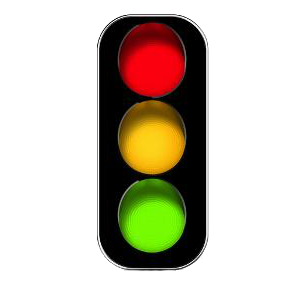 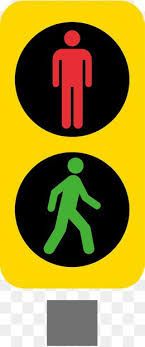 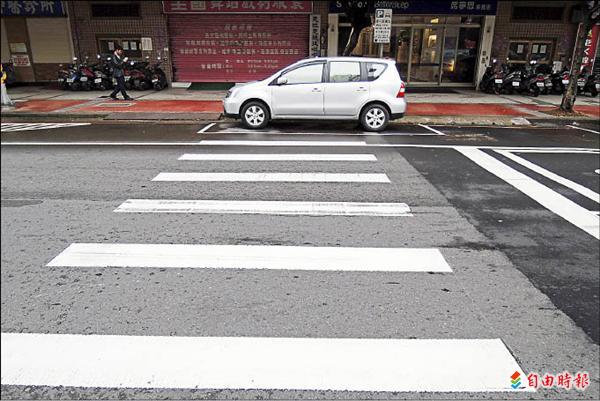 活動流程/步驟(含引導語)：老師：小朋友我們平常生活中是不是也有常常出門的經驗呀，爸爸媽媽是不是也有帶你們出門散步去公園或是開車出去玩呢？小朋友：有～爸爸媽媽會帶我開車出門玩也會走路去公園～老師：那小朋友有沒有發現開車的時候遇到紅燈都會等一下再走呢，走路的時候也是，紅燈停下來等等，綠燈在繼續往前進呀？小朋友：有～有紅燈跟綠燈，還有黃燈～老師：哇！小朋友們都好棒喔都有發現，那老師現在要來跟你們介紹紅綠燈跟行人號誌燈嘍，還有斑馬線！小朋友：好～～～（與小朋友介紹紅綠燈、行人號誌燈、斑馬線的正確使用方法與需要遵守的規範，例如：行人在過馬路的時候一定要行走在斑馬線上，並且需要是行人號誌燈亮小綠人的時候才可以過，還需要看看左邊再看看右邊確定沒車才能過馬路。）（介紹完後帶孩子來玩玩小遊戲）老師：小朋友～老師現在要看看你們有沒有把老師剛剛說的都記起來唷！當個交通安全小尖兵！我們現在來玩個遊戲唷！（介紹遊戲玩法，會在地上畫一個方框，有設置紅綠燈與行人號誌燈會隨時變換號誌燈，再請一部分小朋友化身行人一部分化身小汽車，依循號誌與規範，看小朋友能否正確進行）老師：小朋友那我們活動結束嘍，老師發現每位小朋友都是交通安全小尖兵耶！都做得非常好唷！小朋友們都要記得號誌燈跟斑馬線的正確使用方法哦！請摘要紀錄課堂試教與討論內容，並進行修正(修正版 / 第二次練習版)課程目標：學習指標：教玩具名稱：活動流程/步驟(含引導語)：